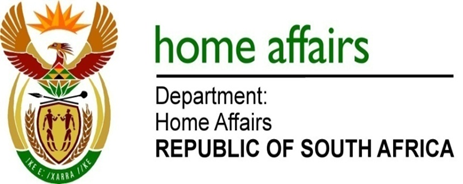 NATIONAL ASSEMBLYQUESTION FOR WRITTEN REPLYQUESTION NO. 2132DATE OF PUBLICATION: FRIDAY, 15 JUNE 2018 INTERNAL QUESTION PAPER 21 OF 20182132. Mrs A M Dreyer (DA) to ask the Minister of Home Affairs:With regard to his reply to question 895 on 17 April 2018, who are the (a) trustees and (b) beneficiaries of the Riverside Trust (IT Nr IT3670/2009)?											NW2287E											REPLY: The question was referred to the Electoral Commission which responded as follows:(a-b)	The information requested is not immediately available and the current owners of the Riverside Office Park have been instructed to provide the details of trustees and beneficiaries of the Riverside Trust (IT Nr IT3670/2009). Upon receipt by the Electoral Commission, the information will be forwarded. 